   КАРАР		                                                                      ПОСТАНОВЛЕНИЕ   10 август 2020 й.   	                   № 30                                 10 августа 2020 г.Об аннулировании сведений об адресах в государственном адресном реестреРуководствуясь Федеральным законом от 06.10.2003 №131-ФЗ «Об общих принципах организации местного самоуправления в Российской Федерации», Федеральным законом от 28.12.2013 №443-ФЗ «О федеральной информационной адресной системе и о внесении изменений в Федеральный закон «Об общих принципах организации местного самоуправления в Российской Федерации», Постановлением Правительства РФ от 22.05.2015 №492 «О составе сведений об адресах, размещаемых в государственном адресном реестре, порядке межведомственного информационного взаимодействия при ведении государственного адресного реестра, о внесении изменений и признании утратившими силу некоторых актов Правительства Российской Федерации» по результатам инвентаризации сведений, содержащихся в государственном адресном реестре (ГАР), выявлены сведения о неактуальных и недостоверных сведениях об адресах, в связи с чемПОСТАНОВЛЯЮ:Аннулировать следующие сведения  об адресах объектов адресации в ГАР:1.1. Российская Федерация, Республика Башкортостан, муниципальный район Шаранский, сельское поселение Писаревский сельсовет, деревня Владимировка, улица Центральная, домовладение 1;Уникальный номер адреса объекта адресации в ГАР: 5149e04b-897c-4b1e-844b-d21382f9acf01.2. Российская Федерация, Республика Башкортостан, муниципальный район Шаранский, сельское поселение Писаревский сельсовет, деревня Владимировка, улица Центральная, домовладение 2;Уникальный номер адреса объекта адресации в ГАР: 2228a036-ebfc-43c0-8062-a94db88468171.3. Российская Федерация, Республика Башкортостан, муниципальный район Шаранский, сельское поселение Писаревский сельсовет, деревня  Владимировка, улица Центральная, домовладение 3;Уникальный номер адреса объекта адресации в ГАР: 7a902c76-bb90-42c1-9d2f-18b7ad18d1c21.4. Российская Федерация, Республика Башкортостан, муниципальный район Шаранский, сельское поселение Писаревский сельсовет, деревня Владимировка, улица Центральная, домовладение 6;Уникальный номер адреса объекта адресации в ГАР: 11c348b3-d0ea-432d-96fb-43e3c65a4bac1.5. Российская Федерация, Республика Башкортостан, муниципальный район Шаранский, сельское поселение Писаревский сельсовет, деревня Владимировка, улица Центральная, домовладение  8;Уникальный номер адреса объекта адресации в ГАР: abb0fcb3-a597-4e1f-8bb5-682745c573da1.6. Российская Федерация, Республика Башкортостан, муниципальный район Шаранский, сельское поселение Писаревский сельсовет, деревня Владимировка, улица Центральная, домовладение 10;Уникальный номер адреса объекта адресации в ГАР: 5e71269e-46c6-4e7c-a748-e24862b6a4d51.7. Российская Федерация, Республика Башкортостан, муниципальный район Шаранский, сельское поселение Писаревский сельсовет, деревня Владимировка, улица Центральная, домовладение 12;Уникальный номер адреса объекта адресации в ГАР:  7df17a6d-462d-4b7a-9615-b297296612991.8. Российская Федерация, Республика Башкортостан, муниципальный район Шаранский, сельское поселение Писаревский сельсовет, деревня Владимировка, улица Центральная, домовладение 14;Уникальный номер адреса объекта адресации в ГАР: 98c7bda9-6d49-4f0d-84de-93a184ee87281.9. Российская Федерация, Республика Башкортостан, муниципальный район Шаранский, сельское поселение Писаревский сельсовет, деревня Владимировка, улица Центральная, домовладение 16;Уникальный номер адреса объекта адресации в ГАР: 3e62231b-4190-4129-bf93-9a8cdfcb45bd1.10. Российская Федерация, Республика Башкортостан, муниципальный район Шаранский, сельское поселение Писаревский сельсовет, деревня Владимировка, улица Центральная, домовладение 18;Уникальный номер адреса объекта адресации в ГАР: 57e91ccb-bc39-4788-a2cd-fe49d5e7e39c1.11. Российская Федерация, Республика Башкортостан, муниципальный район Шаранский, сельское поселение Писаревский сельсовет, деревня Владимировка, улица Центральная, домовладение 20;Уникальный номер адреса объекта адресации в ГАР:  1c0ac4ce-3920-4292-a5ee-d043a78319781.12. Российская Федерация, Республика Башкортостан, муниципальный район Шаранский, сельское поселение Писаревский сельсовет, деревня Владимировка, улица Центральная, домовладение 22;Уникальный номер адреса объекта адресации в ГАР: 7b942c16-5a9e-4467-8568-be0757480a9c1.13. Российская Федерация, Республика Башкортостан, муниципальный район Шаранский, сельское поселение Писаревский сельсовет, деревня Владимировка, улица  Центральная, домовладение 24;Уникальный номер адреса объекта адресации в ГАР: 0a197fbb-ede6-4976-b0f3-2a6289d303011.14. Российская Федерация, Республика Башкортостан, муниципальный район Шаранский, сельское поселение Писаревский сельсовет, деревня Владимировка, улица Центральная, домовладение 26;Уникальный номер адреса объекта адресации в ГАР: b711ac3d-4245-415e-8aa2-4a9aad15531f2. Контроль за исполнением настоящего Постановления оставляю за собой.Глава сельского поселения                                                             Н.Я. Сираев		Башкортостан  РеспубликаһыШаран  районы  муниципальрайоныны  Писарево  ауылбиләмәһе  ХакимитеБашлыгы       452644,Писарево ауылы, Мэктэп урамы, 11-йорт      тел.(34769) 2-34-16  email: pisarsss@yandex.ru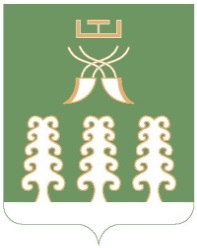 Республика БашкортостанАдминистрация  сельского поселенияПисаревский сельсоветмуниципального  районаШаранский район        452644  д. Писарево, ул. Школьная, 11тел. (34769)  2-34-16 email: pisarsss@yandex.ru